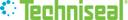 Certificate of AttendanceGary BazarParticipated in the following continuing education programCertified Applicator ProgramProvider: TechnisealDate:  January 25th 2012Presenter: Andrew W. PiperThe Interlocking Concrete Pavement Institute has approved this program for 4 continuing education credit for Certified Installers.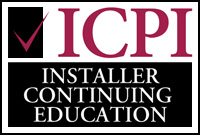 